Внеклассное мероприятие по ИЗО в 4 классе  «Зимние фантазии» 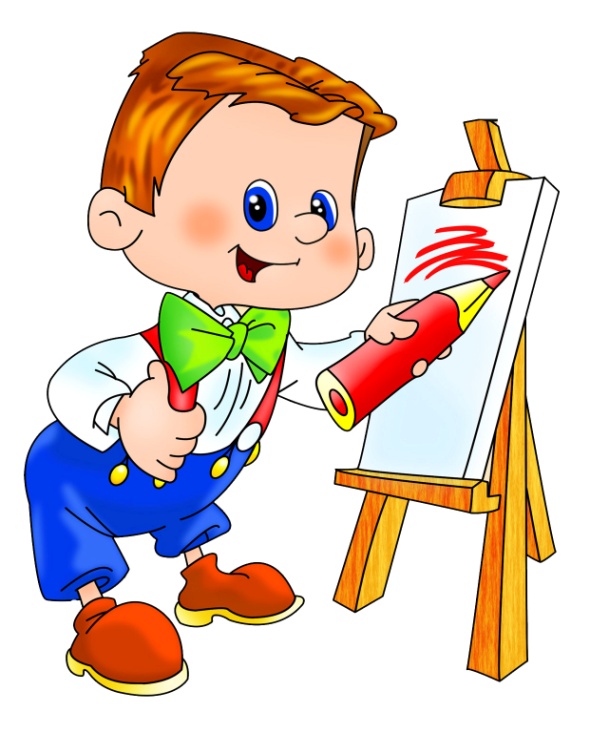 Цель:Развитие познавательной активности к предмету и художественно-эстетического вкуса  Задачи: Научить нестандартно, мыслить, применять свои познания по изобразительному  искусству на практике. Формировать широту впечатлений, способность общаться с искусством вне урока, раскрытие творческого потенциала учащихся.Создать условия для развития художественного вкуса, фантазии и творческого потенциалаСпособствовать воспитанию эстетической отзывчивости и умения работать в команде.                                     Ход мероприятия:Учитель:  Добрый день друзья!Смелей, ребята! Выше нос!
Вы, рисовать хотите,
Ответьте на вопрос? (Да)
Тогда скорей спешите,
Места свои займите,
К победе поспешите.И всех нас удивите. Рассказ учителя. Ребята скажите мне какой главный атрибут в Новогоднем празднике? (ель) - Обычай украшать Ёлку пришёл к нам издавна. Когда день начиналприбывать, люди в ожидании тёплых дней шли в лес, который всегдасогревал и кормил людей. Там они украшали самую большую ельигрушками, которые символизировали богатый урожай в поле, обилиептиц и зверей в лесу. Домой люди приносили еловые ветки.Елочные украшения  
Мы с ребятами сыграем в интересную игру:
То, чем елку наряжаем, я детишкам назову.
Вы послушайте внимательно, и ответьте обязательно,
Если мы вам скажем верно, говорите "Да" в ответ.
Ну, а если вдруг - неверно, говорите смело "Нет!"
 - Разноцветные хлопушки?
 - Одеяла и подушки?
 - Раскладушки и кроватки?
 - Мармеладки, шоколадки?
 - Шарики стеклянные?
 - Стулья деревянные?
 - Плюшевые мишки?
 - Буквари и книжки?
 - Бусы разноцветные?
 - А гирлянды светлые?
 - Снег из ваты белой?
 - Ранцы и портфели?
 - Туфли и сапожки?
 - Чашки, вилки, ложки?
 - Конфеты блестящие?
 - Тигры настоящие?
 - Шишки золотистые?
 - Звездочки лучистые?Конкурс: Ребята перед вами представлена ель, чего же нашей ёлочке не хватает? (игрушек). Ваша задача вырезать игрушки раскрасить их и прикрепить на вашу елочку чтоб она стала нарядная. (Дети украшают ель под новогоднюю музыку) Итог урока.Выставка и анализ детских работ.- Чья ёлочка вам понравилась больше всех?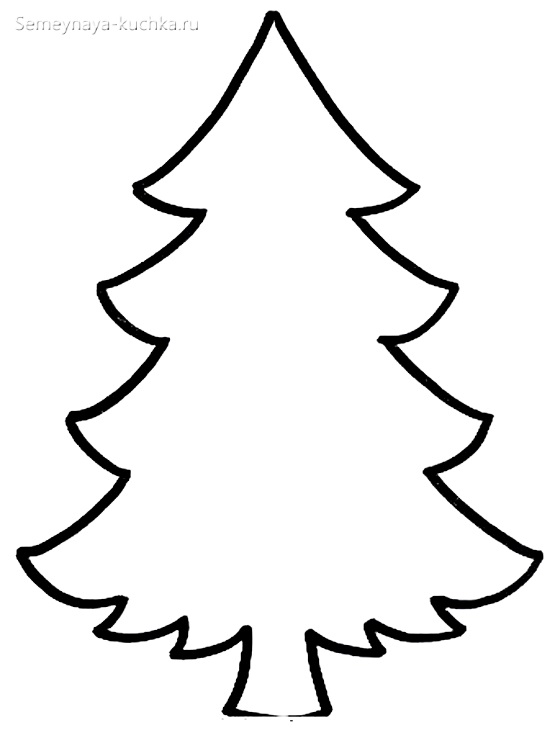 